АДМИНИСТРАЦИЯСалбинского  сельсовета  Ермаковского  района  Красноярского  края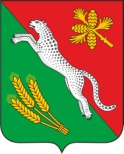 ________________________________________________________________662831, Красноярский край, Ермаковский район село Салба ул. Центральная д. 18, тел. 8 (39138) 34-4-19, 34-4-23       РЕШЕНИЕ                                           20.04.2022 г.								№ 3-5 рО  внесении  изменения  в  Решение  Салбинского Совета депутатов  № 12-28 р  от 25.12.2020  г.  «Об  установлении  земельного  налога  на  территории  муниципального  образования  Салбинский  сельсовет» ( в ред. решения  № 7-14р  от 01.10.2021 г.).В соответствии с Федеральным законом N 131-ФЗ от 06.10.2003 «Об общих принципах организации местного самоуправления в Российской Федерации»,  Уставом  Салбинского  сельсовета  Ермаковского  района  Красноярского  края,  Салбинский  сельский  Совет  депутатов   РЕШИЛ: Пункт 3  Решения  Салбинского  сельского Совета депутатов   № 12-28 р  от 25.12.2020 г. «Об  установлении  земельного  налога  на  территории  муниципального  образования  Салбинский  сельсовет»  признать утратившим  силу.Решение  подлежит  обнародованию  (опубликованию).Контроль за  исполнением  настоящего  решения  оставляю  за собой.Председатель  Салбинскогосельского  Совета  депутатов	,		Глава  Салбинского  сельсовета			Г.В.  Шпенёва